ZÁKLADNÍ UMĚLECKÁ ŠKOLA VE VLAŠIMI                 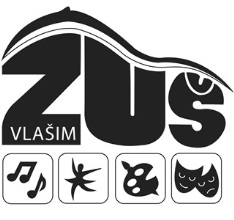 Jana Masaryka 935                                                                                                                                  Tel.+fax 258 01                                                                                                                                                    e-mail:  Ve Vlašimi dne  10.7. 2020Číslo objednávky: 29/70838810/2020Věc: objednávkaObjednáváme u Vás malířské práce v ZUŠ Vlašim na adrese Jana Masaryka 935, 258 01 VlašimCca 800 m2 á 60Kč/1m2 (47 000 Kč).S pozdravem L.Průša – ZUŠ VlašimAdresát: Jiří Sedláček malby-nátěryDomašín 190258 01 Vlašim